АДМИНИСТРАЦИЯ СЕЛЬСКОГО ПОСЕЛЕНИЯ БОРИНСКИЙ СЕЛЬСОВЕТ ЛИПЕЦКОГО МУНИЦИПАЛЬНОГО РАЙОНА ЛИПЕЦКОЙ ОБЛАСТИ П О С Т А Н О В Л Е Н И Е17 августа 2022 года                                                                                                           № 113О введении особого противопожарного режима на территории сельского поселения Боринский совет Липецкого муниципального района Липецкой областиВ связи с установлением тёплой погоды и обострением пожарной обстановки, в целях защиты населения и территории сельского поселения Боринский сельсовет Липецкого муниципального района Липецкой области от пожаров в пожароопасный период 2022 года, в соответствии со статьей 30 Федерального закона от 21 декабря 1994 года № 69-ФЗ "О пожарной безопасности", статьей 12 Закона Липецкой области от 18 октября 2005 года № 224-ОЗ "О правовом регулировании вопросов пожарной безопасности в Липецкой области", постановления правительства Липецкой области от 12 августа июня 2022 года № 87 "О введении особого противопожарного режима на территории Липецкой области", администрация сельского поселения Боринский сельсовет Липецкого муниципального района Липецкой областиПОСТАНОВЛЯЕТ:1. Ввести на территории сельского поселения Боринский сельсовет Липецкого муниципального района Липецкой области особый противопожарный режим на период с 16 августа по 30 сентября 2022 года.2. Информировать подведомственные учреждения о нарушениях требований пожарной безопасности.3. Обеспечить размещение на официальных сайтах и информационных стендах информацию о правилах поведения людей на случай пожара, предоставленную ГУ МЧС России по Липецкой области.4. Организовать среди населения проведение разъяснительной работы по вопросам обеспечения пожарной безопасности.5. Обеспечить создание условий для организации добровольной пожарной охраны, а также для участия граждан в обеспечении первичных мер пожарной безопасности в иных формах.6. Разместить на официальном сайте администрации сельского поселения Боринский сельсовет Липецкого муниципального района Липецкой области, информационных стендах учреждений, подведомственным сельскому поселению Боринский сельсовет Липецкого муниципального района Липецкой области, информацию о правилах поведения людей на случай пожара, предоставленную ГУ МЧС России по Липецкой области.7. Руководителям организаций независимо от форм собственности и ведомственной принадлежности:- предусматривать использование для целей пожаротушения имеющейся водовозной и землеройной техники, а также техники для эвакуации людей (в том числе обеспечение её водительским составом и горюче-смазочными материалами);- обеспечивать запасы воды для целей пожаротушения;- принимать меры по уборке спиленных деревьев (их частей, кустарников, растительных остатков с прилегающих территорий, определённых правилами благоустройства территории;- провести внеплановые инструктажи по соблюдению требований пожарной безопасности в условиях особого противопожарного режима;- обеспечить готовность имеющихся подразделений пожарной охраны;- осуществлять мероприятия, связанные с установлением мер социального и экономического стимулирования обеспечения пожарной безопасности.8. Гражданам, проживающим в индивидуальных жилых домах, рекомендовать предусмотреть запас первичных средств пожаротушения и противопожарного инвентаря.9. Разместить настоящее постановление на официальном сайте администрации сельского поселения Боринский сельсовет Липецкого муниципального района в информационно-телекоммуникационной сети "Интернет".10. Настоящее постановление вступает в силу со дня его официального обнародования.Глава администрации сельского поселения Боринский сельсоветЛипецкого муниципального района                                                                     Е.В. Воропаева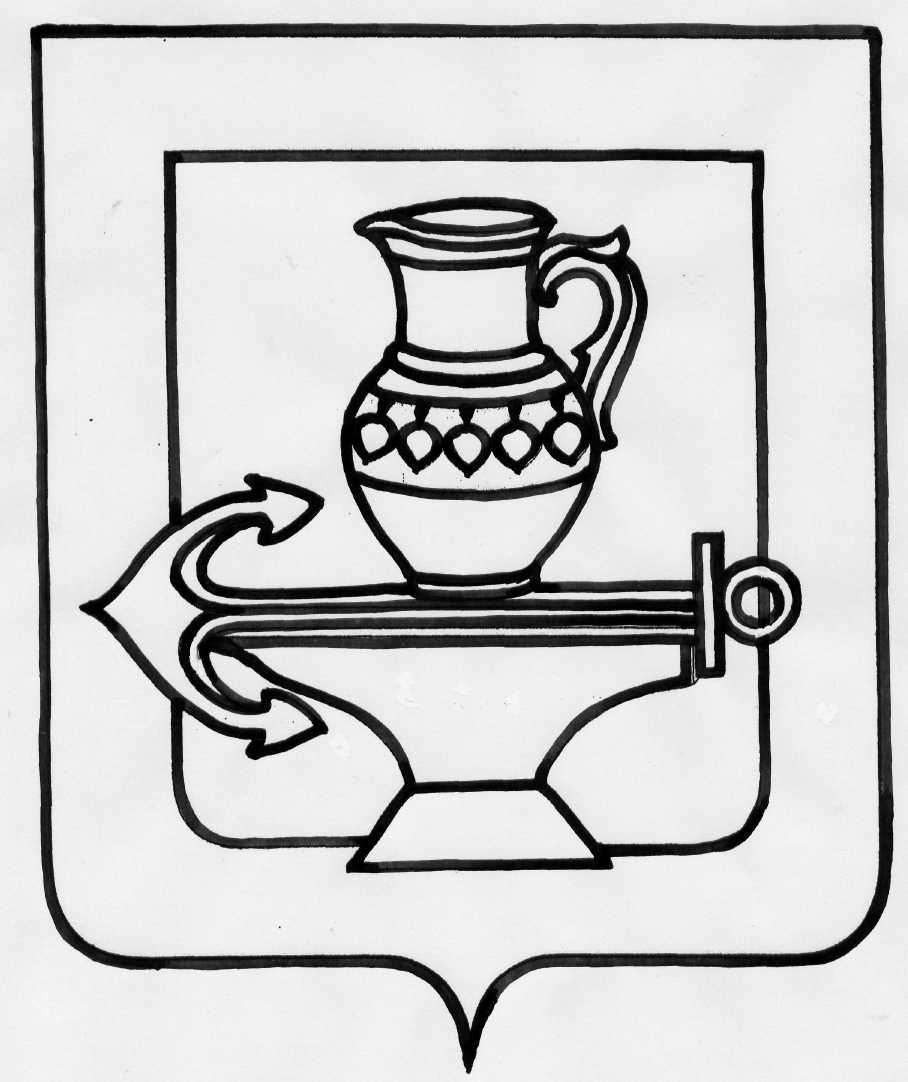 